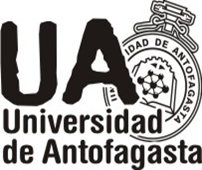 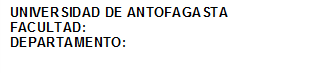 Guía de AprendizajeANTECEDENTES GENERALESDESCRIPCIÓN DE LA ASIGNATURA De acuerdo al descriptor de asignatura propuesto en el Pan de Estudios. Expresa el nivel de desarrollo de las competencias que se espera lograr por medio de los resultados de aprendizajes, tanto específicos como genéricos, a las que contribuye la asignatura. Expresa el sentido general y orientación de la asignatura, destacando la relevancia de los aprendizajes en el área de formación.COMPETENCIAS QUE CONTRIBUYE A DESARROLLAR LA ASIGNATURAExpresa el nivel de desarrollo de las competencias, específicas y genéricas, a las que contribuye la asignatura.RESULTADOS DE APRENDIZAJELos resultados de aprendizaje definen lo que se espera que logren los estudiantes en el desarrollo de la asignatura. Corresponden a la desagregación operativa de los aprendizajes comprometidos en el desarrollo de una competencia.PLANIFICACIÓN DE ACTIVIDADES*Comprende una breve descripción de qué se va a hacer (profesor y estudiante) para generar aprendizajes y debe incluir los recursos didácticos (documentos, herramientas TIC, técnicas de aprendizaje) a utilizar en cada una de ellas.**Se entiende como “Actividades Autónomas” las que realiza el estudiante extra aula. Una proporción de ellas está destinada a desarrollar las actividades requeridas por el docente y es lo que se solicita declarar en la Guía de Aprendizaje. Su estimado no debe superar el 50% del total de horas autónomas. ESTRATEGIA EVALUATIVA*Los indicadores de logro corresponden al estándar del nivel de aprobación descrito en una matriz de valoración.CarreraNombre de la asignaturaCódigo de la asignaturaAño/SemestreCoordinador responsableNombre coordinador de la asignaturaNombre coordinador de la asignaturaNombre coordinador de la asignaturaNombre coordinador de la asignaturaCorreo electrónicoCorreo electrónicoCorreo electrónicoCorreo electrónicoEquipo docenteNombre integrantes equipo docenteNombre integrantes equipo docenteNombre integrantes equipo docenteNombre integrantes equipo docenteCorreos electrónicosCorreos electrónicosCorreos electrónicosCorreos electrónicosCréditos TransferiblesHoras de dedicaciónActividades presencialesActividades autónomasActividades autónomasFecha de inicio Formato de fecha larga (Ej. 01 de enero de 2015)Formato de fecha larga (Ej. 01 de enero de 2015)Formato de fecha larga (Ej. 01 de enero de 2015)Formato de fecha larga (Ej. 01 de enero de 2015)Formato de fecha larga (Ej. 01 de enero de 2015)Formato de fecha larga (Ej. 01 de enero de 2015)Formato de fecha larga (Ej. 01 de enero de 2015)Formato de fecha larga (Ej. 01 de enero de 2015)Fecha de términoFormato de fecha larga (Ej. 01 de julio de 2015)Formato de fecha larga (Ej. 01 de julio de 2015)Formato de fecha larga (Ej. 01 de julio de 2015)Formato de fecha larga (Ej. 01 de julio de 2015)Formato de fecha larga (Ej. 01 de julio de 2015)Formato de fecha larga (Ej. 01 de julio de 2015)Formato de fecha larga (Ej. 01 de julio de 2015)Formato de fecha larga (Ej. 01 de julio de 2015)DocenteCorreoTeléfonosTeléfonosSem.Resultado de AprendizajeContenidosEstrategia MetodológicaEstrategia MetodológicaEstrategia MetodológicaEstrategia MetodológicaSem.Resultado de AprendizajeContenidosActividades Presenciales*HorasActividades Autónomas**Horas12345678910111213141516Resultado de AprendizajeIndicadores de logro*Estrategia/Procedimientos EvaluaciónFecha Inicio/Término